Nom : ______corrigé_______Le passé composé du verbe êtreConjugue le verbe être au passé composé.Les amis de mon frère _____ont été_______ patients avec moi.Mon père et moi _____avons été_____ malades plusieurs jours.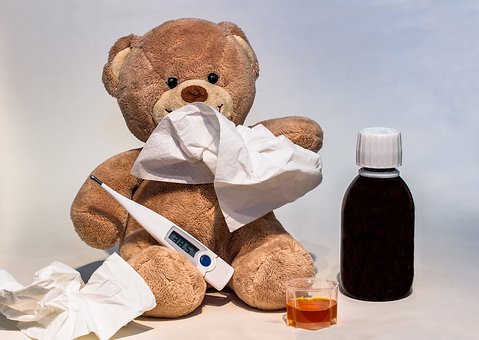 Nous _____avons été____ surpris de vous voir.Tu ____as été_______ très gentil avec moi.On _____a été_______ très sage en voyage.Tes collègues et toi ______avez été______ d’une aide précieuse.En arrivant à l’école, j’ ______ai été_______ reconduit à l’infirmerie. Encercle tous les verbes être au passé composé. Ma tante a été généreuse avec moi, car elle m’a donné des billets de spectacle. L'automne dernier, nous avons été heureuses de voir une pièce de théâtre. Les comédiens ont été hilarants. Nous avons eu tellement de plaisir. Écris trois phrases en utilisant le passé composé du verbe être. Utilise des personnes différentes (1re p.s., 2e p.s., 3e p.s., 1re p.p., 2e p.p. ou 3e p.p.)._____________________________________________________________________________________________________________________________________________________________________________________________________________________